                                       Република Србија                                   Општина  Владичин Хан                                   Савет за  миграцијеЛОКАЛНИ АКЦИОНИ ПЛАНза решавање питања избеглих, интерно расељених лица,повратника по основу споразума о реадмисији,тражиоца азила и миграната у потреби без утврђеног статуса у Општини Владичин Хан, за период                                         2018 - 2022                                Владичин Хан,  март   2018. године СадржајУВОДУВОДНА РЕЧ ПРЕДСЕДНИКА ОПШТИНЕ ВЛАДИЧИН ХАНПоштовани суграђани,У општини Владичин Хан је у протекле две деценије, боравило  близу 300  избеглих и прогнаних лица са простора бивше земље, као и око 289 интерно расељених лица. У међувремену овај број се смањио, по затварању колективног центра. Сада на подручју Општине Владичин Хан живи 22 избегла лица и  46 интерно расељена лица.   Мањи  део њих је остао да живи на овој територији. Неки су успели да својим личним напорима и залагањем себи и својим породицама побољшају услове живота, док је неки маљи  број лица нажалост остала незбринута. Локална заједница не може да занемари њихове потребе без обзира на овако мању  групу својих чланова. Општина Владичин Хан у сарадњи са Комесаријатом за избеглице Републике Србије се свих ових година залагала да колико је год то било могуће да помогне овим људима у побољшавању и унапређењу положаја избеглих и интерно расељених лица која живе на нашој територији У име Општине Владичин Хан, која је традиционално отворена за сарадњу и неговање хуманих вредности,  израдила   Локални акциони план за унапређење положаја избеглих и интерно расељених лица која живе на нашој територији. Локална самоуправа намерава да својим суграђанима - избеглим и интерно расељеним лицим и повратницима обезбеди могућности за што квалитетнији живот у локалној заједници. Главни правац нашег деловања, формулисан у овом документу, односи се на обезбеђење услова за локалну интеграцију, решавањем основних потреба избеглих и интерно расељених лица и њихових породица. Основни циљ локалне интеграције је обезбеђивање могућности избеглим, интерно расељеним лицима и повратницима за економску и социјалну равноправност са свим осталим грађанима и за достојанствен живот у заједници.С обзиром да примена и реализација овог Плана, захтева различите ресурсе, локална самоуправа учествује једним  делом  у његовом финансирању и на тај начин изражава своју решеност да унапреди квалитет живота избеглих, интерно расељених лица и повратника у општини Владичин Хан. Владичин Хан	Председник општине јули 2018. године	       Горан МладеновћШТА ЈЕ ЛОКАЛНИ АКЦИОНИ ПЛАН ЗА УНАПРЕЂЕЊЕ ПОЛОЖАЈА ИЗБЕГЛИХ, ИНТЕРНО РАСЕЉЕНИХ ЛИЦА И ПОВРАТНИКАУ овом документу под процесом локалног акционог планирања за решавање питања  избеглих, интерно расељених лица() (ИРЛ) и повратника по основу Споразума о реадмисији()(у даљем тексту повратници) подразумевамо процес доношења одлука о томе које промене значајне за живот избеглих и интерно расељених лица намеравамо да остваримо у свом локалном окружењу у току наредне четири године. Тај процес се заснива на идентификовању најбољег начина ангажовања капацитета свих социјалних актера у заједници у планирању и  примени плана. Локални акциони план за унапређење положаја избеглих, интерно расељених лица и повратника (ЛАП) посматрамо као резултат процеса планирања или планску одлуку којом су дефинисани основни начини остваривања циљева развоја ове области живота локалне заједнице.	У оквиру овог документа, под избеглим и расељеним лицима подразумевају се сва лица која су била изложена присилном напуштању својих домова и расељавању, због рата на простору бивших југословенских република и бомбардовања Косова и Метохије, укључујући и она лица која су у међувремену стекла статус грађана Републике Србије, али и даље имају нерешене егзистенцијалне проблеме настале у току избегличког статуса.Према Споразуму о реадмисији који између Србије и Европске Уније, повратник је лице које не испуњава или више не испуњава важеће услове за улазак, боравак или настањење на територији државе чланице ЕУ, уколико је доказано или ако је могуће на основу поднетих prima facie доказа веродостојно претпоставити да је то лице држављанин Србије.	Стратешки оквир Пројекта одређен је у складу са политиком и правцима деловања дефинисаним Националном стратегијом за решавање питања избеглих и интерно расељених лица У циљу координираног рада, коришћења научених лекција и најбољих пракси, овај Пројекат узима у обзир постојеће пројекте изградње капацитета на локалном нивоу, а нарочито оне које су у домену социјалне, економске и стамбене политике. Креирање и спровођење локалних акционих планова за унапређење положаја избеглих, интерно расељених лица и повратника овде се третира као део ширег механизма смањења сиромаштва и социјалне искључености осетљивих друштвених група.	Локални план акције за унапређење положаја избеглица, ИРЛ и повратника,тражиоца азила и миграната у потреби без утврђеног статуса, доноси се на период од 4 година, са детаљном разрадом активности за 2018 до 2022 годину.Процес израде Локалног акционог плана, заснива се на интерактивном приступу чије су основне методолошке карактеристике да је:Локални – спроведен је у локалној заједници и уважава локалне  специфичности;Партиципативан – укључио је различите битне актере процеса друштвено организоване подршке избеглим и интерно расељеним у локалној заједници; Утемељен на реалним околностима, расположивим ресурсима и потребама унапређење положаја избеглих и интерно расељених и повратника; Прилагођен ситуацији у локалној заједници, актерима и позитивној промени којој се тежи;Користи савремене методе планирања и анализе свих важних елемената потребних за доношење одлука; Подстиче одговоран однос различитих друштвених актера у локалној заједници.За потребе процеса, прикупљање и анализу основних податка о положају и потребама избеглих, интерно расељених лица и повратника у Општини Владичин Хан, коришћени су следећи извори: статистички подаци, различити извештаји и документи, подаци Комесаријата за избеглице Републике Србије, Општинског повереништва за избеглице, Црвеног крста, локалних невладиних организација итд. 	Процес израде ЛАП-а за период 2018 -2022. Године спроведен  је у периоду јануара - јина 2018. године..ЗАХВАЛНОСТ УЧЕСНИЦИМА У ПРОЦЕСУ ЛОКАЛНОГ АКЦИОНОГ                  ПЛАНИРАЊАУ циљу спровођења Локалног акционог плана за унапређење положаја избеглих, интерно расељених лица и повратника у Општини  Владичин Хан, формиран је општински Савет за миграције који чине представници/це:локалне самопураве као носиоца процеса и формалног доносиоца овог документа,институција система које се на локалном нивоу баве питањима избеглих, интерно расељених и повратника;Комесаријата за избеглице Републике Србије као ментора.Улога Савета је да:Обезбеди потребне податке непосредно од циљних група и социјалних актера у циљу подршке  избеглих и интерно расељених лица, повратника по основу споразума о реадмисији,тражиоца азила и миграната у потреби без утврђеног статуса  на подручју Општини  Владичин Хан; унапреди сопствене капацитете за планирање кроз одговарајуће обуке организоване од стране IOM-a;размењује информације и учествује на састанцима од значаја за процес планирања;примењује усвојене методе планирања током процеса планирања;дефинише циљеве, правце развоја и сарађује са различитим релевантним локалним и републичким актерима;планира праћење и оцењивање успешности примене локалног акционог плана;ради на писању завршног документа;иницира јавну расправу о нацрту документа и допринесе да финална верзија буде предложена Општининском већу  Владичин Хан на усвајање.Пратити и извештавати Комесаријат за избеглице и миграције Републике Србије као и органеуправљања града о миграцијамакретањама на територији града.Чланови/ице Савета за миграције општине  Владичин Хан  су:                  1.Горан Младеновић, Председник Општине, председник Савета;2. Љубиша  Мијајловић,директор Центра за социјални рад Владичин Хан, члан;3. Саша Станковић, директор Дома здравља Владичин Хан, члан;4. Саша Николић, секретар Црвеног крста Владичин Хан, члан; 5.Драган Цветковић, претставник Националне службе за запошљавање                                 Владичин Хан, члан;                  6.Саша Савић, начелник Полицијске станице Владичин Хан, члан;7. Бранка Милосављевић, рукиводилац Одељења за привреду и финансије, члан;8.Слађан Милосављевић, повереник Повереништва за избеглице Општинске управе Општине Владичин Хан, члан и секретар Савета.Остали актери укључени у сам процес локалног акционог планирања су били представници/це различитих институција, организација и група, укључујући и групе потенцијалних корисника/ца који су повремено учествовали у консултативном процесу.У различитим фазама рада, стручну подршку процесу планирања и израде финалног документа пружила је стручна служба Центра за социјални рад у Владичином Хану.РЕЗИМЕ (САЖЕТАК)	Локални акциони план за решавање питања избеглих,интерно расељених лица, повратника по основу споразума о реадмисији,тражиоца азила и миграната у потреби без утврђеног статуса  на подручју општине Владичин Хан,за период  (2018-2022) је стратешки документ  заснован на свеобухватној анализи ситуације који изражава дугорочна опредељења локалне самоуправе да побољша услове живота и могућности за интеграцију избеглих, интерно расељених лица, повратника, тражиоца азила и миграната у потреби и њихове интеграције, односно реинтеграцију, у локалну заједницу. ЛАП је усмерен на све особе са подручја општине Владичин Хан  које су биле изложене присилним миграцијама и егзистенцијалним потешкоћама које те миграције стварају, као и на лица која су изгубила статус избеглице,а сусрећу се са истом проблематиком. Због великих миграција избегличке и расељеничке популације тешко је  прецизано утврдити колико људи, који су некада живели на просторима бивших југословенских република, данас заиста живи на територијинаше општине.Општи циљ:Побољшање социјално-материјалног положај избеглих, интерно расељених лица и повратника у општини  Владичин Хан путем програма за трајно решавање стамбеног питања и економског оснаживања.Специфични циљеви:Специфични циљ1: У периоду од 2018. до 2022. године стамбено збринути најмање 5 породица  избеглих,интерно расељених лица и повратника кроз програм  откупа  домаћинстава с окућницом. Специфични циљ2: У периоду од 2018. до 2022. године стамбено збринути најмање 10 породица избеглих, интерно расељених лица и повратника доделом пакета грађевинског материјала за завршетак започете градње или адаптацију старих, неусловних стамбених објеката.  Специфични циљ 3: У периоду од 2018. до 2022. године економски оснажити најмање 20 породица, избеглих, интерно расељених лица и повратника кроз програме преквалификације и доквалификације у  сарадњи с Филијалом Националне службе за запошљавање .Специфични циљ 4: У период од 2018 до 2022 године . економски оснажити најмање 20  породица избеглих, ИРЛ и повратника кроз програме доходовних активности, у сарадњи са НСЗ, Саветом за запошљавање општине Владичин Хан и невладиним организацијама. Специфични циљ 5. У периоду од 2018 – 2022. године стамбено збринути најмање 7 породица избеглица , интерно расељених лица и повратника кроз програм обезбеђивања монтажних кућа.Специфични циљ 6:  У период од 2018 до 2022 године омогућити континуирано спровођење активности  усмерених на разумевање културолошких различитости између тражилаца азила и/или миграната у потреби без утврђеног статуса и примајуће средине развојем дијалога и организовањем тематских радионица, округлих столова и других активности усмерених ка отклањању предрасуда у бољем разумевању потреба мигранатаУкупна материјална средства потребна за реализацију активности предвиђених Локалним планом износе 270.000 евра. Средства за реализацију овог локалног плана обезбеђиваће се из различитих извора: делом из буџета локалне самоуправе, делом из буџета републике (КИРС), делом из донаторских буџета, односно помоћу пројеката који ће се развити на основу овог плана, као и других доступних извора. ABSTRACT- SUMMERYLocal Action Plan for improvement of position of refugees internally displaced persons and returnees in the Municipality of Vladicin Han 2018 - 2022 is a document laying out the long-term commitment of the municipality to improve living conditions of and opportunities for integration of refugees, IDPs and returnees on the local community. LAP is based on a comprehensive situational analysis in relation to improving the position of these vulnerable groups. It aims to support all persons exposed forced migrations and existential difficulties it brings, who live at the territory of the municipality of Vladicin Han.Overall Objective:To improve socio-material position of refugees, internally displaced persons and returnees in the municipality of  Vladicin Han through durable housing and economic strengthening programs.Specific Objectives: 1:  In the period from 2018 to 2022 the  in line with local demographic policy, provide durable housing for at least 5 refugee, IDP and returnee families, through the purchase of at least 5 households;Specific Objectives2:, :In the period from 2018 to 2022 the  provide durable housing for at least 10 refugee, IDP and returnee families, through distribution of building material grants for the finalization of construction or the adaptation of poor-quality accommodation;Specific Objectives3: : In the period from 2018 to 2022 the  , support economic strengthening of at least 20 refugee, IDP and returnee families through vocational training and additional qualification programs in cooperation with the National Employment Service, Employment Council in  Vladicin Han and non- governmental organizations;Specific Objectives4:, : In the period from 2018 to 2022 the  support economic strengthening of at least 20 refugee, IDP and returnee families through income generation programs;Specific Objectives:5, : Until the end 2018 permanent accommodation for at least 7 refugees, IDP and returnee families is provided by supplying them with construction materials for adaptation or completion of the initiated construction work.Specific Objective 6: In the period from 2018 to 2022 the  strengthening the capacity of local government institutions in the management of migration is enabled through the training of personnel for the development of project proposals in order to provide resources for migrants.Total funds required for the implementation of the activities determined by the Local Action Plan amount to 270,000 EUR. The funds for the Local Plan implementation will be provided from the various sources, partly from the local government budget, from the donors` budget, i.e. from the projects developed based on this Local Plan, as well as from other available sources. ПОГЛАВЉЕ1.                                   ПРОФИЛ ОПШТИНЕ Владичин ХанПорекло именаСтефан Грк Стефанопулос, бежећи од Турака из родне Грчке, нашао је уточиште на „царском друму“, у атару села Калиманце. Ту је подигао хан, зграду за прихват каравана, преноћиште и одмор. Касније је хан продао српском митрополиту Пајсију, по чијој је црквеној титули (владика) хан добио име Владичин Хан. Ускоро је исти назив добило и насеље које се ту формирало.Географски положајУ северозападном делу Врањске котлине с обе стране тока Јужне Мораве у непосредној долини Грделичке клисуре, формиран је и развија се Владичин Хан. Са својом просторно утицајном сфером ова територија представља део централне области територијалног језгра Балканског полуострва. Удаљеност  града од међународне границе са Македонијом на југу је 67км а са Бугарском на исток 52 км. Саобраћајна удаљеност Владичиног Хана од Београда износи 333км, Приштине 112 км, Новог Сада 409 км, Ниша 91км, Скопља км 112 км, Солуна381км Просечна надморска висина Владичиног Хана износи 328м, највећи део заузима брдско – планинско подручје и налази се у зони умерене континенталне климе. Владичин Хан  се налази  на Коридору X, на пола пута од Београда до Солуна, на јужном излазу из Грделичке клисуре.На раскрсници најважнијих путева, на тромеђи Србије, Бугарске и Македоније, Владичин Хан има изузетан положај који погодује развоју бројних видова туризма: транзитног, спортско-рекреативног, излетничког, језерског, планинског итд. Планина Кукавица   пружа изузетне погодности за развој зимског,  рекреативног и планинског туризма које ни изблиза нису искоришћене као   и Јовачка језра која су увршћена  као национални парк и стављена под заштитом државе. На подручју општине  Владичин Хан најпознатије су е рек: Јужна Морава и Врла.СтановништвоОпштина  Владичин Хан обухвата 366 км2, са 51 насељена места. За разлику од многих општина у Србији, становништво  Владичин Хан,  је већ од 1960.почело да опада,  Средином 2004. године, у општини  Владичин Хан било је 23.264, становника, са тенденцијом даљег пада. Бој становништва  по задњем попису у 2011 години  износио  је 20938  становника, што престављa 0,29% од укупног броја становника Србије, односно 13,11%  од укупног броја становника Пчињског округа.По задњој  податку   Републичког завода за статистику од  јануар 2017 године, број становника је  знатно у опадању и  износи 19.443 становника.Популациона структура 	По  подацима  у 2011 годинина на  територији Општине Владичин Хан  живи 20938 становника,  а по последњим подацима   живи  19.718 становника. Карактеристично је да се број становника у десет година драстично смањивао (Републички завод за статистику, задњи подаци у 2017 години)Табела 1: Број становништва Табела 2: Старосна структура становништваУ насељу Владичин Хан живи 6524 пунолетна становника, а просечна старост становништва износи 36,5 година (35,9 код мушкараца и 37,2 код жена). У насељу има 2643 домаћинства, а просечан број чланова по домаћинству је 3,15.( задњи подаци РЗС).Код етничке структуре становништа, битно је истаћи да у Владичином Хану тренутно живи 92,08%, Срба,  5,4% ромске популације, док Бугари, Македонци, Албанци, Црногорци, чине остатак становништва.	 Имајући у виду досадашња демографска кретања  од пресудног је значаја да својим мерама позитивно утиче на даљи ток миграција и природног прираштаја, заустави емиграцију и одлив „труста мозгова“ и привуче имигранте у првом реду успешне људе из дијаспоре, а у неком догледном времену и странце.Запосленост/незапосленост Према званичним подацимаРепубличког завода за статистику  у марту месецу 2017, године износи 2566  лица, што претставља 45,3% незапослених на територији наше општине, што претставља ниску стопу незапослености  на нивоу општине.Укупан број запослених лица у Општини износи 3098 ( радници запослени у  предузећима    и установама).  Просечна месечна зарада, без пореза и доприноса, по последњем податку  из 2017 године, износи 32.174 динара.. Општина Владичин Хан,  и поред природних потенцијала,  ниског учешћа индустрије у оствареном дохотку, релативно незадовољавајућег нивоа запослености  заостаје за иначе ниским нивоом дохотка Србије. По том критеријуму  Владичин Хан спада у недовољно развијене општине. Пољопривреда  Општина  по задњем статистичком податку располаже са 17.323,9499 ха пољопривредног земљишта,смештено 51 КО од чега  је обрадиво пољопривредно земљиште 13.799,8256 ха њиве 8.888,7373 ха, воћњаци1.711.7250 ха, виногради  чине  63.1335ха,  ливаде обухватају 3.081,0009 ха, пашњаци обухватају 3.437,3311    ха што упућује на развијено сточарство као основну пољопривредну делатносту.Територија Општине Владичин Хан је богата шумама, оне заузимају 52% укупне територије општине, Број попљопривредних газдинстава износи 3807. ПривредаТешка ситуација настала је губитком великог броја радних места у предузечима и фабрикама:  („Фопа“, „Слога“, Делишес“„Ханпласт“„8Септембар“„ Бетоњерка“„Јужна Морава“) и недовољним отварањем нових послова у малим и средњим предузећима. Да би се овај тренд променио, потребно је привући стране инвеститоре.   У Владичином Хану број активних предузетника је  регистровано 513 ,  док активних привредних друштава је 117 (подаци РЗС у за 2016 годину).. Структура привреде има негативну коњуктуру, односно заступљене су радно интензивне гране – велики системи – који запошљавају или су запошљавали велики број радника и који се тешко прилагођавају савременом начину пословања.Најзначајнији индустријски и привредни субјекти. У општини Владичин Хан су: погон фабрика за прераду воћа и поврћа „Нектар “ Бачка Паланка, издвојена јединица „ ЈУМКО“ Врање, Турска фабрика делова за ауто - индустрију "Teklas automativ" и  компанија "Smelting",  чије је седиште у Македонији, Бугарска Фабрика за прераду млека „BELA NOVA“.  И поред природних погодности према простору и становништву  посебно забрињава ниско учешће друштвеног производа и дохотка у односу на, иначе низак ниво ових категорија. Индустрија и привреда су  слабо развојене са 3098 запослених радника у предузећима    и установама,.ИнфраструктураВодоснабдевање Општине Владичин Хан, као и суседних сеоских насеља и одржавање водоводне мреже врши ЈКП „Водовод“ . Водоснабдевање градског водовода врши се из Власинског језера тако да је квалитет воде задовољавајући. Канализација постоји како у градској средини делом и у сеоској средини.У самом граду  извршена је реконструкција главног колектора уградњом канализационих цеви већих профила дуж главне улице(600м). Стање путева је генерално задовољавајући  у самој градској средини, али не и у сепским срединама,Већи број локалних путева је асфалтиран али је асфалт толико пропао да га на појединим местима виђе нема. У зимском периоду поједини сеоски путеви су непроходни тако да су нека села буквално одсечена од градског језгра..Управо овакво стање доводи до изражене депопулације брдско- планунских села. Дужина   локалних путева на  територији  општине Владичин Хан износи 274 км, од тога су савремени коловози 54,90км, туцаник 149,10 и земњани 88км. Кроз Владичин Хан  пролази железница, са једним колосеком, дужине 10 км са три железничке станице као и аутопут Београд – Скопље.Стање телекомуникација у месним заједницама је знатно боље и само 10% од укупног броја није покривено фиксном телефонијом.Посебну пажњу треба посветити изградњи аутопута коридора 10, изградњи дуплог колосека железничке пруге.ОбразовањеПрема образовању становништа највећи је број лица са четвртог степена стручне спреме - средњим образовањем 75%, високо образовање 11% више образовање 9%  и преостали проценат необразованог становништва. Велики удео незапослених, без икакве квалификације, чине Роми (процењује се да је незапосленост међу Ромима преко 90%).Мора се обратити пажња и на недостатак преквалификационих и доквалификационих програма, образовање кадрова потребних садашњем и будућем тржишту рада, и на крају програмима усмереним на запошљавање младих. У Владичином Хану постоји пет централних основних школа, и две средње школе (Гимназија , Техничка школа.)	Проширењем постојећих индустријских зона као и отварањем нових, са одговарајућим подстицајним средствима за развој девастираних подручја	  У Владичином Хану  спроводи се и планирају следеће активности:повећање удела економски активне популације, повећање запослености кроз нетипичне обиласке запошљавања и самозапошљавања, стварање посебних услова за самозапошљавање у руралним срединама,преквалификација и виши ниво образовања, усклађивање образовања са актуелним потребама привреде, образовање кадрова за потребе пољопривреде нарочито у производњи еколошки здраве органске хране, лековитог биља итд.,оживљавање старих заната,посредовање у запошљавању младих људи,превођење сиве економије у легалне токове,оживљавање природног прираштаја кроз  помоћ породиљама накнадом за новорођенчад за прво, друго, треће и свако наредно дете, у посебним износима за запослене, а посебно за незапослене породиљеравноправност полова и стварна а не формална еманципација жена,побољшање услова живота за мигранте друштвене групе,учешће у стамбеном збрињавању и економском оснаживању породица, избеглица, интерно расељених лица и повратника по Споразуму о реадмисији, у периоду од 2017. до 2022. године кроз куповину сеоских кућа са окућницом, помоћи за добијање грађевинских пакета и помоћи за економско оснаживање ових породица,едукација Рома у вези са планирањем породице и образовна инклузија Рома,стипендирање ученика и студенатаГрафички приказ организационе структуре Општине Владичин ХанПОГЛАВЉЕ 2.ПОДАЦИ О ИЗБЕГЛИМ, ИРЛ И ПОВРАТНИЦИМА У ОПШТИНИ ВЛАДИЧИН ХАНУ периоду од 1991 до 1995 године на подручје Општине Владичин Хан дошло је 311 избеглих  и прогнаних лица из северног дела Хрватске. Највећи долазак изгнаних и прогнаних лица из Хрватске десио се 1995 годинемм,  после јуна месеца 1999 године и интерно расељена лица са Косова и Метохије (285 интерно расељених лица). У колективном центру у Стублу, било је смештено 94 лица а у центру у Лепеници 57 лица а остала изгнана, прогнана  и ИРЛ била су смештена у приватном смештају у месним заједницама.У међувремену су колективни центри затворени. Сада на подручју Општине Владичин Хан живе 28 избегла и прогнана лица и 52 ИРЛ.Прецизни подаци о запослености/ незапослености избеглих  и онтерно расељених лица не постоји из разлога што лица смештена у приватном смештају врло често мењају адресу боравка. Интерно расељена лица  која су до 1999 године била у радном односу су примала надокнаду у висини гарантованог личног диходка преко НЗС а већина њих су  касније нашла запослење или се баве приватним бизнисом.Избегла и и ИРЛ  на подручју Општине Владичин Хан нису формирала сопствено удружење или сопствену невладину организацију која би у локалној  и широј јавности заступала њихове интересе.Од потписивања Споразума о реадмисији са ЕУ 2007. године, што се тиче повратника   према постојећим евиденцијама, вратило се  велики број држављана Србије који нису имали, или су изгубили основ боравка. Од тога броја, Канцеларији за реадмисију на београдском аеродрому у 2015 години се јавило 16 особа из Владичиног Хана. Обзиром да не постоје систематски и ажурирани подаци о овој популацији, постоји могућност да је број повратника знатно већи. _______________________	Подаци Комесаријата за избеглице, Канцеларије за реадмисију на Аеродрому „Никола Тесла“ www.kirs.gov.rs  ПОГЛАВЉЕ 3.                                 АНАЛИЗА СИТУАЦИЈЕ И ЗАКЉУЧЦИАнализа контекста или радног окружења је обухватила четири врсте квалитативних анализа:Анализу или преглед документације о ширем радном окружењу;Анализу стања (SWOT);Анализу заинтересованих страна;Анализу проблема.Анализа или преглед документације о ширем радном окружењу обухватила је неколико кључних националних стратешких докуманата релевантних за ову област, актуелни законски оквир који регулише питања избеглих лица у Републици Србији, стратешка документа Општине  Владичин Хан  и реализоване и актуелне пројекте и програме намењене избеглим, ИРЛ и повратницима у Општини.Национални стратешки документи од значаја за питања избеглих и интерно расељених лица су:Национални стратешки документи од значаја за питања избеглих и интерно расељених лица и повратника су:Национална стратегија за решавање питања избеглих и интерно расељених лица (2002., и ревизија март 2011.);Национална стратегија за управљање миграцијама (2009.);Национална стратегија реинтеграције повратника по споразуму о реадмисији (2009.)Стратегија за смањење сиромаштва (2003.);Национална стратегија одрживог развоја (2008.);Национална стратегија привредног развоја Републике Србије 2006-2012.;Национална стратегија запошљавања до 2020.;Стратегија регионалног развоја 2007-2012.;Стратегија развоја социјалне заштите;Национални план акције за децу;Стратегија реинтеграције повратника по основу Споразума о реадмисији који је усвојена Закључком Владе 05 бр.110-729/2009 од 13.02.2009.године;Акциони план за спровођење стратегије за управљање миграцијама за 2011. и 2012.годину (Сл.гласник РС бр.37/11).Актуелни законски оквир за питања избеглица је Закон о избеглицама („Службени гласник РС“, бр.18/92, „Службени лист СРЈ“ бр.42/2002, „Службени гласник РС“, бр. 45/2002). С обзиром на то да тај Закон боље прати актуелне потребе и питања избеглица, сачињен је Предлог Закона о изменама и допунама Закона о избеглицама, који је усвојен у марту 2011. године, као и Закон о управљању миграцијама 107/2012.Локална стратешка документа значајна за унапређење положаја избеглих, интерно расељених лица и повратника у Општини Владичин Хан:Стратегија одрживог развоја општине  Владичин Хан;Стратегија  развоја социјалне заштите општине  Владичин Хан; Локални акциони план за младе општине  Владичин ХанУ локалним стратешким документима, избегли и ИРЛ су поменути као посебно осетљива друштвена група, али нису препозната као приоритетно угрожена, јер се број лица са формалним статусом избеглице стално смањује због регулисања држављанства и добијања личне карте, па су ова лица по стицању личне карте равноправна са домицилним становништвом у коришћењу свих облика помоћи и подршке. Проблеми и потребе избеглих, ИРЛ и повратника се не посматрају изоловано од осталих угрожених група. Локални акциони план за унапређење положаја избеглих, интерно расељених лица и повратника представља документ који се специфично бави интеграцијом ове популације у локалну заједницу.Најважнији закључци анализе документације су следећи:Национална стратегија за решавање питања избеглих и интерно расељених лица дефинише основне правце деловања – обезбеђивање услова за повратак и обезбеђивање услова за локалну интеграцију, што је потпуно у складу са међународно прихваћеним циљевима за решавање положаја ове групације грађана;Остале наведене националне стратегије пружају основу и дају смернице за развијање мера и акција у области локалне интеграције избеглих и интерно расељених лица којима се може допринети унапређењу њиховог животног стандарда и укупног друштвеног положаја.Стратегија одрживог развоја садржи  најважнијих стратешких циљева. Ти стратешки циљеви су.савремена инфраструктура у служби одрживог развоја општине;развијени систем локалних услуга социјалне заштите који ће бити у функцији задовољења потреба свих грађана;унапређење и заштита животне средине као један од услова бољег здравља становништва.Ови стратешки циљеви су мање-више, једнаки по значају и одсликавају најважније потребе наше заједнице, на којима се могу надограђивати и остали аспекти живота у једној модерној локалној заједници.Један од најважнијих циљева је економски развој. Отварање нових, малих и средњих предузећа, одржавање постојећих, тржишно оријентисана пољопривреда, као и рационално коришћење природних ресурса у смислу одрживог развоја, представљају основ и за свеукупни развој. Снажнија економија значи и веће приходе, а то омогућава брже спровођење осталих стратешких циљева. У оквиру стратешког циља 4. као приоритет – специфични циљ у Стратегији развоја предвиђена је – Афирмативна политика локалне самоуправе за ресоцијализацију угрожених категорија становништва уз сарадњу и учешће НВО сектора и крајњих корисника.Стратегија развоја социјалне заштите  Владичин Хан предвиђа потребу за партнерским приступом у раду и сарадњи различитих сектора који доводе до бржег и квалитетнијег система пружања услуга најосетљивијим групама становништва, избеглицама и интерно расељеним лицима. Као стратешки циљеви у овој области препознати су следећи:унапређење постојећих услуга социјалне заштите за осетљиве друштвене групе;унапређење социјалне заштите посебно осетљивих друштвених група;јачање система социјалне заштите кроз развијање одрживих механизама међусекторске сарадње;информисање и едуковање јавности за смањење дискриминације посебно осетљивих циљних група и активирање свих одговорних чинилаца из јавног, приватног и цивилног сектора.Анализа стања (SWOT анализа)  Анализа стања у локалној заједници по питањима унапређења положаја избеглих и интерно расељених лица извршена је кроз идентификовање досадашних активности и резултата у овом домену и сагледавање позитивних капацитета и слабости локалне заједнице, као и могућности и препрека са којима се суочава у свом радном окружењу. Анализа је урађена коришћењем SWOT технике. Табела 9. SWOT анализаОпшти закључци анализе –спорна питања Из претходних анализа може се закључити следеће:Обзиром на све проблеме које прати глобална криза и незавршена приватизација, као и различитих развојних потреба општине, питање унапређења положаја избеглих, интерно расељених лица и повратника је једно од битних проблема у контексту развоја локалне заједнице;  Нерешено стамбено питање вишечланих, вишегенерацијских породица-корисника  и проблеми у располагању сопственом имовином у земљама порекла, значајно доприносе социјалном сиромаштву и неповољном квалитету живота избеглих и интерно расељених лица и представљају један од кључних проблема за унапређење њиховог положаја. Анализа заинтересованих страна идентификоване су кључне заинтересоване стране за унапређење положаја избеглих, интерно расељених лица, повратника тражилаца азила и миграната у потреби  у  Владичино Хану, које су диференциране на крајње кориснике/це (различите групе избеглих, интерно расељених лица и повратника) и кључне партнере локалној самоуправи у развоју и примени мера и програма.Крајњи корисници/це Локалног акционог плана за унапређење положаја избеглих, интерно расељених лица и повратника су:сва избегла, интерно расељена лица и повратници који живе на подручју града Врања, као исва лица која су изгубила статус и решила трајно пребивалиште у  Владичином Хану(бивше избеглице).Најважнији закључци ове анализе су:Главне снаге локалне заједнице значајне за унапређење положаја избеглих, интерно расељених лица и повратника су добра сарадња локалне самоуправе и Центра за социјални рад, њихово заједничко искуство и заинтересованост за решавање ових проблема, али и спремност саме локалне самоуправе да издвоји финансијска средства и омогући реализацију  свих касније наведених активности.Неразвијен невладин сектор као и интерност самих избеглица, интерно расељених лица и повратника главне су слабости на којима се мора радити како би се превазишле и омогућила што боља интеграција у друштву као и побољшање њиховог материјалног стања.Искуство локалне смоуправе у припреми пројектних предлога отвара могућности добијања донаторских средстава која су неопходна за испуњење свих активности ЛАП-а. Све то би требало да допринесе превазилажењу препрека као што су неповољна економска ситуација у земљи као и регионална неуједначеност. За активности локалне заједнице постоји велика подршка, како од Комесаријата за избеглице Републике Србије, тако и од UNHCR-а, али кроз фондове ЕУ. Могућност представља и Национална стратегија реинтеграције повратника, а свакако и прекогранична сарадња и пројекти преко којих се може доћи до донаторских средстава. Ту су још и средства НИП-а и подршка Владе Србије, као и стране директне инвестиције. Локална заједница има значајне капацитете за унапређење положаја избеглих, интерно расељених лица и повратника.Главне снаге локалне заједнице релевантне за питања ове популације су:политичка воља и подршка општинске стуктуре власти, као и постојање посебне буџетске линије;стратешки приступ развоју Општине у различитим областима;стручност и посвећеност чланова Савета.У даљем раду требало би побољшати следеће капацитете локалне заједнице: повезаност између база података различитих институција, и боље познавање повратничке популације;већу видљивост проблема избегличке и расељеничке популације и повратника;континуирано планирање наменских средстава у буџету локалне самоуправе за унапређење положаја избеглих, интерно расељених лица и повратника.Најзначајније спољашње могућности, које из ширег друштвеног окружења делују на питања избеглих, интерно расељених и повратника у локалној средини су:политички консензус на националном нивоу за унапређење положаја избеглих, интерно расељених лица и повратника;активности и програми Комесаријата за избеглице РС;приступ ИПА фондовима.Као важне препреке из спољашњег окружења које би требало узети у обзир у процесу даљег планирања, идентификоване су следеће:светска економска криза;актуелна законска регулатива која не третира питања избеглих и интерно расељених на одгварајући начин;смањење донаторских фондова намењених овим питањима;непостојање интерресорног приступа овим питањима на националном нивоу.Анализом заинтересованих страна идентификоване су кључне заинтересоване стране за унапређење положаја избеглих и интерно расељених лица у Општини  Владичин Хан, које су диференциране на:крајње кориснике/це (различите групе избеглих, интерно расељених лица и повратника);избегли, ИРЛ и повратници у приватном смештају који немају трајно решено стамбено питање;избегли, ИРЛ и повратници који живе у сопстеним неусловним објектима, а немају средстава за адаптирање објеката чиме би значајно утицали на побољшање квалитета живота;избегли, ИРЛ и повратници који немају средстава да заврше започету стамбену изградњу - један број породица је започео изградњу објеката који се данас налазе у некој од фаза изградње;вишечлане и вишегенерацијске породице избеглих, ИРЛ и повратника; у питању су породице које имају четири и више чланова, међутим, још увек постоји значајан број породица које нису решиле своје стамбено и друга питања;породице избеглих, ИРЛ и повратника чији су члан/ови ОСИ, хронично болесна особа и/или дете са сметњама у развоју; неке од ових породица су укључене у локална удружења/НВО особа са инвалидитетом и/или родитеља деце са сметњама у развоју и корисници су програма које ова удружења/НВО спроводе;самачка старачка домаћинства без прихода или са минималним приходима;самохрани родитељи у популацији избеглих, ИРЛ и повратника; поред самосталне бриге о деци, суочени су са економским и стамбеним проблемима. У укупном броју доминирају самохране мајке са једним или више деце;незапослена, радно способна избегла, ИРЛ и повратници. Код незапослених посебно се издвајају незапослена лица старија од 50 година и млађа незапослена лица..Општинска управа обезбеђује општи оквир, локалну регулативу и услове за релизацију подршке избеглим, интерно расељеним лицима и повратницима у локалној заједници. Повереништво за избеглице, као део Општинске управе врши поверене послове, у оквиру своје основне делатности и координацију различитих програма који се односе на помоћ избеглим, ИРЛ и повратнцима. Одељење за урбанизамимовинско правне, комуналне и грађевинске послове, у оквиру своје основне делатности, као и помоћ у програмима и пројектима директно намењеним стамбеној изградњи за избегла и интерно расељена лица и повратнике.кључне партнере локалној самоуправи у развијању и примени мера и програма:Центар за социјални рад општине  Владичин Хан у оквиру својих надлежности прописаних законом као и Правилником на нивоу Општине обавља одређене активности и пружа услуге из области социјалне заштите. Према позитивним прописима право на материјално обезбеђење породице могу да остваре породице у којима најмање један члан породице има важећу личну карту са пребивалиштем у општини  Владичин Хан. Расељена лица су по природи ствари држављани Србије и на њих се примењују прописи као и на остало становништво. Црвени Крст - кроз своју основну делатност.Национална служба за запошљавање - филијала Владичин Хан кроз националне програме самозапошљавања и запошљавања, даје одређене приоритете и избеглим и ИРЛ.Образовне институције (основне и средње школе) укључују у образовни систем избегле и ИРЛ под једнаким условима као и за све друге ученике.Здравствене институције - Дом здравља пружа различите услуге из свог домена рада.Локалне НВО - невладине организације и удружења имају врло значајну улогу у процесу информисања избеглих и интерно расељених о различлитим програмима, као и у размени искустава и сазнања између самих корисника/чланова.КИРС (Комесаријат за избеглице Републике Србије) обавља координацију различитих програма за избегле и интерно расељене, преко повереника и кроз сарадњу са локалном самоуправом.Међународне и домаће НВО - УНХЦР, и друге, чија се активност огледа у имплементациј и донаторских програма у области становања, доходовних делатности и правне помоћи;Министарство надлежно за рад и социјалну политику - кроз систем социјалне заштите обезбеђује остваривање свих законом предвиђених права у овој области за ИР и избегла лица.Анализа проблема је показала да су главни проблеми избеглих, ИРЛ и повратника у Општини:Нерешено стамбено питање. Овај проблем имају избегла, ИРЛ и повратници који станују у приватном смештају (проблеми плаћања закупа и режијских трошкова) и лица која живе у сопственим објектима (неусловни објекти, недовршени објекти или мали стамбени простор);Незапосленост. Генерално висока стопа незапослености у локалној заједници и недостатак радних места, условљавају високу незапосленост и избеглих, ИРЛ и повратника. Већина избеглих, ИРЛ и повратника се бави привременим и повременим пословима који нису регистровани и другим облицима стицања зараде у сивој економиј и;Недостатак материјалних средстава. Изражен је у већем делу избегличке, расељеничке и повратничке популације а посебно код старачких домаћинстава, самохраних родитеља, породица чији су члан/ови ОСИ, хронично болесне особе и/или деца са сметњама у развоју, где условљава и немогућност квалитетне здравствене заштите и неге;Проблеми правне природе. Тешкоће око прибављања различитих докумената из државе порекла, права из пензијског и инвалидског осигурања у држави порекла, проблеми лица која нису била на регистрацији 2004./2005. године и тиме изгубила избеглички статус па регулисање докумената у Републици Србији изискује велике трошкове, а не могу остварити ни здравствено осигурање;Отежано располагање сопственом имовином у земљама и/или местима порекла. Овај проблем се манифестује на локалном нивоу, али његово решавање је везано за националне институције и сарадњу Србије са бившим републикама СФРЈ.Препоруке за будуће планирање унапређења избеглих, интерно расељених лица и повратника:Спремност локалне самоуправе да се бави унапређењем положаја избеглих, интерно расељених лица и повратника требало би да се практично реализује кроз партнерство и сарадњу свих локалних актера значајних за питања избеглих, интерно расељених лица и повратника, уз коришћење свих расположивих људских ресурса и искуства различитих организација и институција;Унапређење положаја избеглих, интерно расељених лица и повратника требало би да буде део свеобухватног развојног приступа у локалној заједници, да се третира као део социјално-економског контекста и да му се не приступа као евентуално искључивом питању социјалне заштите.Локални акциони план посебно је усмерен на: унапређење могућности  за запошљавање избеглих, интерно расељених лица и повратника путем преквалификације и доквалификације;подстицање активног учешћа избеглих, интерно расељених лица и повратника у решавању и унапређењу сопственог статуса у локалној заједници.ПОГЛАВЉЕ  4.ПРИОРИТЕТНЕ ГРУПЕКритеријуми за избор приоритетних група оквиру Локалног акционог плана за унапређење положаја избеглих, ИРЛ и повратника у Општини  Владичин Хан су следећи:стамбена и егзистецијална угроженост циљне групе;бројност циљне групе погођене одређеним проблемом;хитност решавања проблема;досадашњи ниво обухвата лица и група организованом друштвеном подршком;истовремена погођеност циљне групе већим бројем проблема;одговорност локалне самоуправе у односу на проблем.Приоритетне групе у оквиру Локалног акционог плана за унапређење положаја избеглих, интерно расељених лица и повратника у Општини  Владичин Хан су:избегли, ИРЛ и повратници који немају трајно решено стамбено питање било да живе у приватном смештају или у сопственим недовршеним или неусловним објектима;незапослени, радно способни избегли, ИРЛ и повратници.Најугроженија избегла, интерно расељена лица и повратници у оквиру претходних приоритета:породице чији је члан/ови ОСИ, хронично болесна особе и/или деца са сметњама у развоју,самохрани родитељи без сталних прихода,самачка старачка домаћинства без сталних прихода,вишечлане и вишегенрацијске породице,жене.ПОГЛАВЉЕ 5.ОПШТИ И ПОСЕБНИ ЦИЉЕВИОпшти циљ : Локалног акционог плана за период од 2018-2022.год. је Обезбеђивање предуслова за решавањепроблема миграната јачањем капацитета локалне самоуправе и промовисањем толеранције према трећим лицима,као и  унапређење положаја избеглих, интерно расељених лица и повратника  по споразуму о реадмисији,  кроз програме стамбеног збрињавања и економског оснаживања, што ће дугорочно посматрано допринети и побољшању демографске ситуације у овом граду. Специфични циљеви овог ЛАП-а су:Специфични циљ1: У периоду од 2018. до 2022. године стамбено збринути најмање 5 породица избеглих, интерно расељених лица и повратника кроз програм  откупа  домаћинстава с окућницом.Специфични циљ2: У периоду од 2018. до 2022. године стамбено збринути најмање 10 породица избеглих, интерно расељених лица и повратника доделом пакета грађевинског материјала за завршетак започете градње или адаптацију старих, неусловних стамбених објекатаСпецифични циљ3: У периоду од 2018. до 2022. године економски оснажити најмање 20 породица, избеглих, интерно расељених лица и повратника кроз програме преквалификације и доквалификације у  сарадњи с Филијалом Националне службе за запошљавање .Специфични циљ 4: објекатаУ периоду од 2018. до 2022. године економски оснажити најмање 20 породица, избеглих, интерно расељених лица и повратника кроз програме доходовних активности у  сарадњи с Филијалом Националне службе за запошљавање и невладиним организацијама .Специфични циљ 5: У периоду од 2018 – 2022. године стамбено збринути најмање 7 породица избеглих, интерно расељених лица и повратника кроз програм обезбеђивања монтажних кућа.Специфични циљ 6:  У период од 2018 до 2022 године омогућити континуирано спровођење активности  усмерених на разумевање културолошких различитости између тражилаца азила и/или миграната у потреби без утврђеног статуса и примајуће средине развојем дијалога и организовањем тематских радионица, округлих столова и других активности усмерених ка отклањању предрасуда у бољем разумевању потреба миграната.Локални акциони план за унапређење положаја избеглих, интерно расељених лица, повратника, тражиоца азила и миграната у потреби без утврђеног статуса има предвиђене аранжмане за имплементацију, праћење (мониторинг) и оцењивање успешности (евалуацију)ПОГЛАВЉЕ 6ТАБЕЛА ЛОКАЛНОГ АКЦИОНОГ ПЛАНАСпецифични циљ 1: У периоду од 2018. до 2022. године, у складу са популационом политиком, стамбено збринути најмање 5 породица избеглих,  интерно расељених лица и повратника кроз  програм откупа домаћинстава с окућницом;Специфични циљ 2: У периоду од 2018. до 2022. године стамбено збринути најмање 10 породица избеглих, интерно расељених лица и повратника доделом пакета грађевинског материјала за завршетак започете градње или адаптацију старих, неусловних стамбених објеката.Специфични циљ 3: У периоду од 2018. до 2022. године економски оснажити  и најмање 20 избеглих, интерно расељених лица и повратника кроз програм преквалификације и доквалификације у  сарадњи с Филијалом Националне службе за запошљавање;Специфични циљ 4: У периоду од 2018. до 2022. године економски оснажити и осамосталити најмање 20  избеглих, интерно расељених лица и повратника кроз програм доходовних активности у области пољопривреде и осталих привредних делатности..Специфични циљ 5: У периоду од  2018 – 2022. године стамбено збринути најмање 7   породица избеглих, интерно расељених лица и повратника кроз програм обезбеђивања монтажних кућа.ПОГЛАВЉЕ 7.Ресурси/буџет	Процењено је да ће за реализацију Локалног акционог плана за унапређење положаја избеглица, интерно расељених лица и повратника на подручјуопштине Владичин Хан за период 2018 – 2022. године бити укупно потребно 270.00 евра.		Детаљан годишњи буџет за сваку следећу годину примене Локалног плана биће урађен на основу разрађених годишњих планова за те године.	Средства за реализацију овог Локалног акционог плана обезбеђиваће се из различитих извора:Делом из буџета локалне самоуправеДелом из буџета републике Србије (КИРС)Делом из донаторских буџета, односно помоћу пројеката који ће се развити на основу овог Локалног плана;Из других доступних извора.                                               ПОГЛАВЉЕ 8.АРАНЖМАНИ ЗА ПРИМЕНУАранжмани за примену ЛАП у Општини Владичин Хан обухватају локалне структуре и различите мере и процедуре које ће осигурати његово успешно спровођење. У оквиру локалних структура, разликују се:Структуре за управљање процесом примене ЛАП-а;Структуре које су оперативне и примењују ЛАП.Структуру за управљање процесом примене ЛАП-а, након његовог усвајања, представљаће чланови општинског Савета који су учествовали у изради плана и евентално додатни чланова из реда кључних актера у локалној заједници, укључујући и кориснике овог плана. Савет ће, као део свог будућег рада, направити План управљања применом ЛАП-а	Савет, као управљачка структура има следеће задатке:У потпуности одговара за вођење целокупног процеса примене ЛАП-а;Именује локалне тимове за управљање пројектима који настану као резултат операционализације ЛАП-а;Обезбеђује приступ и прикупљање свих података и информација у електронској форми од сваког актера-учесника у процесу унапређења положаја избеглих, ИРЛ и повратника у локалној заједници;Одржава контакте са свим учесницима у реализацији ЛАП-а;Управља процесом праћења (мониторинга) и оцењивања успешности (евалуације) Локалног плана;Одржава контакте са јавношћу и доносиоцима одлука у локалној самоуправи.Оперативну структуру за примену овог Локалног акционог плана чиниће институције, организације и тимови формирани у циљу непосредне реализације плана и пројеката развијених на основу Локалног плана. У складу са Локалним акционим планом, биће реализована подела улога и одговорности међу различитим актерима у локалној заједници-партнерима у реализацији. Сваки актер ће у складу са принципом јавности и транспарентности рада водити одговарајућу евиденцију и документацију и припремати периодичне извештаје о раду. Извештаји ће бити полазна основа за праћење и оцењивање успешности рада.Оперативна структура за примену Локалног акционог плана има следеће задатке и одговорности:Реализација Локалног акционог плана;Непосредна комуникација са корисницима/цама услуга које се обезбеђују Локалним акционим планом;Редовно достављање извештаја координатору/ки Локалног савета за миграције о свим активностима на спровођењу Локалног плана;Учешће у евентуалним обукама за унапређење стручности и компетенција за спровођење задатака Локалног плана;Унапређење процеса примене Локалног плана у складу са сугестијама и препорукама управљачке структуре.Управљачка и оперативна структура ће развити план и механизме међусобне комуникације, пратиће успешност размене информација и ефикасност комуникације у односу на очекиване резултате примене Локалног плана. План комуникациј е управљачке и оперативне структуре уредиће време и начине размене информација и предузимања одговарајућих акција.Детаљне годишње планове за наредни период, након 2018. год. припремаће Савет за миграције општине  Владичин Хан уз активне консултације са оперативним структурама. По потреби, Локални савет ће формирати и одговарајуће радна тела. Годишње планове ће усвајати   Скупштина   Општине Владичин Хан.Механизми праћења, оцењивања успешности примене Локалног плана и доношења евентуалних корективних мера биће дефинисани Планом праћења и оцењивања успешности (планом мониторинга и евалуација).                                           ПОГЛАВЉЕ 9.ПРАЋЕЊЕ И ОЦЕНА УСПЕШНОСТИ (МОНИТОРИНГ)Циљ праћења и оцене успешности (мониторинга и евалуације) ЛАП је да се систематично прикупљају подаци, прати и надгледа процес примене и процењује успех ЛАП ради предлагање евентуалних измена у активностима на основу налаза и оцена.Временски оквир: Мониторинг (као систематски процес прикупљања података) спроводи се континуирано и дугорочно за период 2018 - 2022. година. Евалуација (као анализа података и доношење оцене о успешности) вршиће се периодично - једном годишње и подносиће се извештај Скупштини општине Владичин Хан. Финална евалуација обавиће се на крају 2019 године.Предмет мониторинга и евалуације: Мониторинг и евалуација укључују целовито сагледавање испуњења активности - задатака и специфичних циљева.Кључни индикатори утицаја за праћење и оцењивање успешности примене Локалног плана ће бити следећи:Број нових програма за ИИРЛ;Обухват ИИРЛ новим програмима;Структура корисника/ца програма;Ниво укључености различитих актера у подршку програмима намењених ИИРЛ у локалној заједници;Обим финансијских средстава издвојених за програме намењене ИИРЛ;Структура финансијских средстава издвојених за услуге ИИРЛ (буџет локалне самоуправе, донаторска средства, други извори...).Процесни индикатори су дефинисани у склопу табеле Локалног акционог плана.Методе и технике мониторинга и евалуације: За успешно обављање мониторинга и евалуације користиће се стандардни сет алата међу којима су: евидентирање корисника, интервјуи са корисницима (упитници, разговори), анкете, извештавање и др.Савет за миграције ће формирати радно тело које ће бити одговорно за праћење и оцењивање успешности рада на примени Локалног плана акције - вршиће мониторинг (М) и евалуацију (Е). Радно теле ће својим Планом рада дефинисати начин организовања мониторинга и евалуације Локалног акционог плана. Председник,Горан Младеновић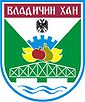 Наслов странаУводна реч председника општине3Захвалност учесницима/цама у процесу израде ЛПА4Сажетак 7Abstract9Поглавље 1: Општи подаци о граду10Поглавље 2: Подаци о избеглим, ИРЛ и повратницима15Поглавље 3: Анализа ситуације и спорна питања избеглих, интерно расељених лица и повратника 16Поглавље 4: Приоритетне циљне групе22Поглавље 5: Општи и специфични циљеви23Поглавље 6: Активности – задаци за реализацију ЛАП24Поглавље 7: Ресурси/буџет34Поглавље 8: Аранжмани за примену (имплементација)35Поглавље 9: Праћење и оцена успешности (мониторинг и евалуација)36Година2000200120022003.20112015.Бр.становника23.78523.64723.45323.4532093819718Старосна група1717-6565+укупноБрој становника335212422394419718У процентима%176320100СНАГЕСЛАБОСТИзаинтересованост локалне власти за избеглице, интерно расељена лица, повратнике и тражиоца азила и миграната у потребиљудски ресурси, искуство и посвећеност повереника, адекватно образовање и стручност чланова Савета за миграцијевисок ниво радног моралаадекватан простор за раддобра опремљеност за раддобар географски положај               коридор 10добра база податакавелики број пројеката са комплетном пројектном документацијомприродна богатставаСтратегија одрживог развоја општине Владичин Хандобро испланирана буџетска средстваграђевинско земљиште у власништву градаполитички стабилна локална самоуправаСтратегија развоја социјалне заштите проблеми и потребе избеглица, интерно расељених лица и повратника нису кључни приоритети локалне властинедовољна ангажованост локалних електронских и штампаних медијаизбеглице, ИРЛ и повратници нису самоорганизовани, немају удружење и тако немају организован друштвени утицајобразовна структура избеглица и ИРЛ је неповољна (недостатак базе података о повратницимаслаба заинтересованост повратника за укључивање у програмемиграције становништванедовољна укљученост Црвеног крстаМОГУЋНОСТИПРЕПРЕКЕподршка Комесаријата за избеглице Републике Србијеподршка UNHCR-aфондови ЕУНационална стратегија реинтеграције повратникапрекогранична сарадња и пројекти преко којих се може доћи до донаторских средставасредства НИП-а Коридор 10стране директне инвестцијепораст интересовања (погранична зона) за наше подручје у свим областиманеповољна економска ситуација у земљи, посебно након глобалне економске кризерегионална неуједначеноствисока не запосленост у целој земљинејасан тренд и обим процеса реадмисије и повратка држављана Србије у локалну заједницу неуспешна приватизацијаАктивностиПланирано време реализације активностиРезултатИндикаториПотребни ресурсиПотребни ресурсиОдговорни актерПартнерБуџет ЛС и/ или остали локални ресурсиОстали извори1.1. Избор домаћинстава за откуп1 месец. Одабрана сеоска домаћинстваБрој одабраних домаћинставаЉудски ресурсиЛокална самоуправа Власници сеоских домаћинстава1.2. Обезбеђивање финансијских средстава за откуп домаћинстава1 месецОбезбеђена потребна финансијска средстваИзнос обезбеђених финансијских средставаЉудски ресурсиДонаторска средства 100.000 €Локална самоуправаКИРС, УНХЦР1.3.Објављивање огласа за откуп домаћинстава30 данаОбјављен оглас, прикупљене пријавеБрој пријављених потенцијалних корисникаЉудски ресурси, простор и опрема за радЛокална самоуправаКИРС, УНХЦР1.4. Презентација програма и јавно оглашавање путем медија8 данаОдржане најмање 2 презентације за најмање  8 потенцијалних корисника, оглашен програм преко локалних ТВ станицаБрој одржаних презентација, број учесника на презентацијама, број и врста медијских оглашавањаСала за презентацију, простор и време у локалним медијимаЛокална самоуправаКИРС, УНХЦР1.5. Избор корисника30 дана. Утврђена листа корисника за које ће бити откупљена сеоска домаћинства, склопљени уговори са корисницимаБрој склопљених уговораЉудски ресурсиЛокална самоуправаКИРС, УНХЦР1.6. Откуп домаћинстава15 дана. Откупљена домаћинстваБрој откупљених сеоских домаћинстава (најмање 5)Људски ресурсиЛокална самоуправаКИРС, УНХЦР, власници сеоских домаћинстава1.7. Усељавање откупљених домаћинстава10 дана.Усељена сеоска домаћинстваБрој усељених домаћинставаЉудски ресурси, транспортна средстваЛокална самоуправаКИРС, УНХЦР1.8. Медијска презентација целокупне реализације програмаКонтинуираноОбјављене информације о програму на локалним ТВ каналима и штампаним медијимаБрој и врста ТВ прилога о програму, број чланака у новинамаПростор и време у локалним медијимаЛокална самоуправаКИРС, УНХЦР, локални медији1.9. Праћење реализације и оцена успешности програмаКонтинурано, Прикупљање и анализирање информација о реализацији програма, писање извештаја, оцењена успешностБрој и врста анализираних информација, број и врста извештаја и препорукаОсобе задужене за праћење и оцењивање овог дела ЛАП-аЛокална самоуправаКИРС, УНХЦРАктивностиПланирано време реализације активностиОчекивани резултатИндикаториПотребни ресурсиПотребни ресурсиНосилац активностиПартнери у реализацијиАктивностиПланирано време реализације активностиОчекивани резултатИндикаториБуџет ЛС и / или остали локални ресурсиОстали извориНосилац активностиПартнери у реализацији2.1.Идентификовати породице које имају потребе за подршком1 месецИдентификоване породице које имају подршку за грађевинским материјаломБрој идентификованипородицаПостојећиљудскиресурсиПовереникМесне заједнице2.2.Обезбедити средства - подршку за програм1 месец.Обезбеђење средства за подршку за најмање 20 грантова у грађевинском материјалуБрој породица за које је обезбеђена подршкаПостојећиљудскиресурси112.500 евраЛокална самоуправаКИРС Донатори2.3.Комисија, правилник, оглас15 данаНаправљени критеријумиКвалитет критеријумаПостојећиљудскиресурсиОпштинска комисијаКИРС2.4.Одабирприоритенихпородица30 данаОдабрано најмање 25 породицаБрој породицаПостојећиљудскиресурсиОпштинска комисијаКИРС2.5.Расподела и уградња грађевинског материјала2месецаПодељена помоћПостојећиљудскиресурсиПовереник, Општинска комисијаКИРСАктивностиПланирано време реализације активности РезултатИндикаториПотребни ресурсиПотребни ресурсиОдговорни актериПартнерБуџет ЛС и /или остали локални ресурсиОстали извори3.1. Идентификовање потреба за одређеним занимањима и израда програма преквалификација 1 месец Идентификоване потребе за одређеним  занимањима и израђен програм преквалификацијаБрој и врсте дефицитарних занимањаЉудски ресурси – запослени у НСЗ – Филијала Владичин ХанПовереништво за избеглицеНСЗ3.2. Презентација програма и јавно оглашавање путем медија 1 месец Одржане најмање 2 презентација за најмање 40 потенцијалних корисника. Оглашен програм преко локалних ТВ станица у трајању од 7 данаБрој одржаних презентација, број учесника на празентацијама, број и врста медијских оглашавањаСала за презентацију, простор и време у локалним медијимаЛокална самоуправа – Повереништво за избеглице и ИРЛ НСЗ, , локални медији3.3. Израда критеријума за укључивање корисника у програме преквалификације и избор корисника у складу са критеријумима15 данаФормирани критеријуми за укључивање корисника у програме прекквалификације, изабрани корисници за програме преквалификацијеБрој и врста критеријума, број изабраних корисникаЉудски ресурси (радна група), Простор и опрема за радЛокална самоуправа – Повереништво за избеглице и ИРЛНСЗ – 3.4. Припремање распореда обуке1 месецНаправљен распоред обуке кандидата по одговарајућим занимањимаБрој кандидата по занимањима, време реализације обука по занимањимаЉудски ресурси – радна групаРадна група, 3.5. Реализација програма обуке1 месецОдржане обуке за кориснике програма преквалификације. Обуку је успешно завршило најмање 100 полазникаБрој и врста реализованих обука (врста занимања), број полазника који су успешно завршили обуке 50.000 евра. људски ресурси, предавачи, простор Локална самоуправаНСЗ НСЗ 3.6. Информисање послодаваца о новим кадровима1 месец.Одржани састанци са послодавцима из одговарајућих привредних областиБрој послодаваца који су показали спремност да приме на пробни рад особе које су успешно завршиле обукуЉудски ресурсиЛокална самоуправаНСЗ ПредузетнициЛокални медији3..7. Медијска презентација целокупне реализације програмаКонтинуираноОбјављене информације о програму на локалним ТВ каналима и штампаним медијимаБрој и врста ТВ прилога о програму, број чланака у новинамаПростор и време у локалним медијимаЛокална самоуправаКИРС,  локални медијиКИРС,  локални медији3..8. Праћење реализације и оцена успешности програмаКонтинурано, 2 месецаПрикупљање и анализирање информација о реализацији програма,оцењена успешностБрој и врста анализираних информација, број и врста извештаја и препорукаОсобе задужене за праћење и оцењивање овог дела ЛАП-аЛокална самоуправаКИРСКИРСАктивностиПланирано време реализације активности РезултатИндикаториПотребни ресурсиПотребни ресурсиОдговорни актериПартнерБуџет ЛС и /или остали локални ресурсиОстали извориТрговинака предузећа,стоваришта, пољопривредне апотеке4.1.Идентификовање потребне опреме, робе и материјала1 месец Спецификација потребне опреме и материјала за пакетеКолицина и врста опреме и материјалаЉудски ресурси  Локална самоуправа КИРС, донаторилокална самоуправа  4.2. Презентација програма и јавно оглашавање путем медија 1 месец Одржане најмање 2 презентација за најмање 30 потенцијалних корисника. Оглашен програм преко локалних ТВ станица у трајању од 7 данаБрој одржаних презентација, број учесника на празентацијама, број и врста медијских оглашавањаСала за презентацију, простор и време у локалним медијимаЛокална самоуправа – Повереништво за избеглице и ИРЛ КИРС донатори, , локални самоуправа4.3. Формирање Комисије за израду критеријума за одобравање  пакета расписивање огласа  за доделу пакета15 данаФормирани критеријуми за укључивање корисника у програме  за доделу пакетаБрој и врста критеријума, број изабраних корисникаЉудски ресурси Локална самоуправа – Повереништво за избеглице и ИРЛКИРС, донатори,  локални самоуправа4.4. Избор корисника  за доделу пакета1 месецНаправљен распоред обуке кандидата по одговарајућим занимањимаБрој кандидата по занимањима, време реализације обука по занимањимаЉудски ресурси – радна групаРадна група, локални самоуправаКИРС, донатори,  локални самоуправа 4.5.Јавна набавка опреме, масшина и друге робе која јепредмет пакета и избор најповољнијег понуђача 1-3 месецаЈвна набавка спроведена Документација потпунаКомисија, Локална самоуправа,46. Подела пакета  за доходовне активности1 месецРасподељени пакетиБрој  корисника и број расподељених пакетаЉудски ресурси иматеријални ресурсиКориснициКИРС, донатори, локални самоуправа47. Медијска презентација целокупне реализације програмаКонтинуираноОбјављене информације о програму на локалним ТВ каналима и локалној радио станициБрој и врста  прилога о програму, број чланака у новинамаПростор и време у локалним медијимаЛокална самоуправаКИРС,  донатори локални самоуправа4.8. Праћење реализације и оцена успешности програмаКонтинураноПрикупљање и анализирање информација о реализацији програма,оцењена успешностБрој и врста анализираних информација, број и врста извештаја и препорукаОсобе задужене за праћење и оцењивање овог дела ЛАП-аЛокалнасамоуправаКИРС, донатори, локални самоуправаАктивности Планирано време реализације активности Очекивани резултатИндикаториПотребни ресурсиПотребни ресурсиПотребни ресурсиНосилац активностиПартнери у реализацијиАктивности Планирано време реализације активности Очекивани резултатИндикаториБуџет ЛС и / или остали локални ресурсиБуџет ЛС и / или остали локални ресурсиОстали извориНосилац активностиПартнери у реализацији5.1 Потписивање уговора о реализацији пројекта монтажних кућа, припрема потребне грађевинске документације и добијање локацијске дозволе15 дана.Уговор о реализацији потписан, грађевинска документација припремљена и добијена локацијска дозволаПотписан уговор, комплетна грађевинска документација и документација за локацијску дозволу Локална самоуправа, повереник5.2 Формирање заједничке комисијеи усвајање правилника15 данаКомисија формирана Рад комисијеЛокална самоуправа,, повереник5.3 Оглас за избор корисника30 дана.Објављен оглас Прикупљене пријаве Комисија, Локална самоуправа,5.4 Избор корисника,Израда прелиминарне листе корисника 15 данаПрелиминарна листа комплетирана Најмање 7 породица прелиминарно одобреноКомисија, Локална самоуправа,5.5 Разматрање приговора и усвајање коначне листе корисника8 дана.Усвојена коначна листа 10 корисничких породица Донета одлука о коначној листи с најмање7 корисничких породицаКомисија5.6 Постављање монтажних кућа30 дана. Монтажне куће постављене Монтажне куће за најмање7 породица спремне за усељење Добављач Комисија5.7 Усељење корисника 15 дана.Корисници усељени Најмање 7 корисничких породица стамбено збринуто у монтажним кућамаКомисија, Локална самоуправа,5.8 Медијска подршка5 дана.Пројекат медијски покривен ТВ/радио и јавни прикази/чланци ТВ/радио станице и новинеЛокална заједницаСпецифични циљ6:  У период од 2018 до  2022 године омогућити континуирано спровођење активности  усмерених на разумевање културолошких различитости између тражилаца азила и/или миграната у потреби без утврђеног статуса и примајуће средине развојем дијалога и организовањем тематских радионица, округлих столова и других активности усмерених ка отклањању предрасуда у бољем разумевању потреба мигранатаСпецифични циљ6:  У период од 2018 до  2022 године омогућити континуирано спровођење активности  усмерених на разумевање културолошких различитости између тражилаца азила и/или миграната у потреби без утврђеног статуса и примајуће средине развојем дијалога и организовањем тематских радионица, округлих столова и других активности усмерених ка отклањању предрасуда у бољем разумевању потреба мигранатаСпецифични циљ6:  У период од 2018 до  2022 године омогућити континуирано спровођење активности  усмерених на разумевање културолошких различитости између тражилаца азила и/или миграната у потреби без утврђеног статуса и примајуће средине развојем дијалога и организовањем тематских радионица, округлих столова и других активности усмерених ка отклањању предрасуда у бољем разумевању потреба мигранатаСпецифични циљ6:  У период од 2018 до  2022 године омогућити континуирано спровођење активности  усмерених на разумевање културолошких различитости између тражилаца азила и/или миграната у потреби без утврђеног статуса и примајуће средине развојем дијалога и организовањем тематских радионица, округлих столова и других активности усмерених ка отклањању предрасуда у бољем разумевању потреба мигранатаСпецифични циљ6:  У период од 2018 до  2022 године омогућити континуирано спровођење активности  усмерених на разумевање културолошких различитости између тражилаца азила и/или миграната у потреби без утврђеног статуса и примајуће средине развојем дијалога и организовањем тематских радионица, округлих столова и других активности усмерених ка отклањању предрасуда у бољем разумевању потреба мигранатаСпецифични циљ6:  У период од 2018 до  2022 године омогућити континуирано спровођење активности  усмерених на разумевање културолошких различитости између тражилаца азила и/или миграната у потреби без утврђеног статуса и примајуће средине развојем дијалога и организовањем тематских радионица, округлих столова и других активности усмерених ка отклањању предрасуда у бољем разумевању потреба мигранатаСпецифични циљ6:  У период од 2018 до  2022 године омогућити континуирано спровођење активности  усмерених на разумевање културолошких различитости између тражилаца азила и/или миграната у потреби без утврђеног статуса и примајуће средине развојем дијалога и организовањем тематских радионица, округлих столова и других активности усмерених ка отклањању предрасуда у бољем разумевању потреба мигранатаСпецифични циљ6:  У период од 2018 до  2022 године омогућити континуирано спровођење активности  усмерених на разумевање културолошких различитости између тражилаца азила и/или миграната у потреби без утврђеног статуса и примајуће средине развојем дијалога и организовањем тематских радионица, округлих столова и других активности усмерених ка отклањању предрасуда у бољем разумевању потреба мигранатаАктивностипланирано време реализације активностиОчекивани резултатИндикатор(и)Потребни ресурсиПотребни ресурсиНосилац активностиПартнери у реализацијиАктивностипланирано време реализације активностиОчекивани резултатИндикатор(и)Буџет ЛС и/ или остали локални ресурсиОстали извориНосилац активностиПартнери у реализацији6.1. Аплицирање кодКомесаријата, и донатораПрви кварталОдобрена средстваПотписивање уговораСа ОпштиномЉудски ресурси и запослени у општини и чланови Савета Повереник и чланови Савета за миграцијеКИРС,Донатор6.2. формирање Комисије за реализацију и опремање простораДруги кварталФормирање комисијеРешење о формирањуКомисија, Савет,Комесаријат6.3. Обилазак простора и објеката и дефинисање потребаТрећи кварталПосећени објекти и локацијеЗаписник са лица местаКомисијаКИРС,Донатор6.4. Утврђивање спецификације опреме и материалаТрећи кварталСачињена спецификација опреме И материјалаСпецификације опреме и материјалаКомисија и СаветКИРС,Донатор6.5.  Спровођење јавне набавке за опрему и материјалТрећи кварталСпроведена јавна набавка и одређени испоручиоциЗаписник и одлукаКомисија и наручилац6.6.  Потписивање уговора са добављачемЧетврти кварталПотписани УговориПотписани уговориОпштина и испоручилац6.7. Испорука опреме/материјала и контрола уградњеЧетврти кварталИспоручена опрема и материалЗаписникКомисијаКорисникКИРС,Донатор6.8. Комисијска предаја на коришћење и употребуЧетврти кварталПримопредајаЗаписникКомисијаКорисник